МИНИСТЕРСТВО СЕЛЬСКОГО ХОЗЯЙСТВА РОССИЙСКОЙ ФЕДЕРАЦИИФедеральное государственное бюджетное образовательное учреждениевысшего образованияКУБАНСКИЙ ГОСУДАРСТВЕННЫЙ АГРАРНЫЙ УНИВЕРСИТЕТимени И.Т. ТРУБИЛИНАФакультет агрономии и экологииПрограмма II Всероссийской научно-практической конференции«ЭКОЛОГИЯ И ПРИРОДОПОЛЬЗОВАНИЕ»Краснодарский край, г. Краснодар6–10 июня 2022 г.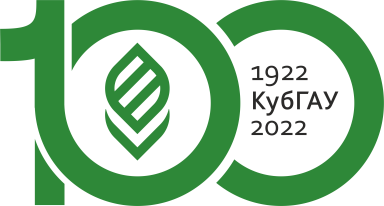 Научно-практическая конференция, посвящена 100-летию Кубанского ГАУ, 25-летию основания кафедры прикладной экологииУважаемые коллеги!Поздравляю Вас с открытием второй Всероссийской научно-практической конференции «Экология и природопользование»! День эколога или Всемирный День окружающей среды отмечают 5 июня. Стремление данного праздника – повысить всеобщий интерес к охране природы. В России День Эколога появился 21 июля 2007 года и был объявлен профессиональным днем экологов и защитников окружающей среды. II Всероссийская научно-практическая конференция, проводимая по инициативе факультета агрономии и экологии Кубанского государственного аграрного университета, нашла поддержку среди множества региональных организаций. В этом году к участию в конференции подали заявки представители из двенадцати субъектов России, а также стран Ближнего зарубежья, Республики Абхазии и Молдовы. Приоритетной целью конференции является обмен научными знаниями и перспективными направлениями решения актуальных экологических проблем современности.Коллектив факультета агрономии и экологии рад приветствовать участников II Всероссийской научно-практической конференции, желаем удачи, научных достижений и творческих успехов! Станем рассчитывать на то, что плодотворная работа конференции и вошедшие в издание материалы станут полезными всему современному научному сообществу.А.А. Макаренко, декан факультета агрономии и экологии Кубанского государственного аграрного университета имени И.Т. ТрубилинаРасписание работы конференции6 июня 2022 годОБЗОРНЫЙ ВЕБИНАРНачало мероприятия в 12:00.ауд. 229 корпуса зоотехнического факультетаВебинар посвящен Всемирному Дню окружающей среды 
в России, и 25-летию кафедры прикладной экологии
Кубанского государственного аграрного университетаНа вебинаре будут представлены доклады молодых исследователей в области охраны окружающей среды. Темы докладов охватывают историю становления экологии в России, этапы развития экологического направления в научных исследованиях Юга России и Кубанского государственного аграрного университета. Выступления посвящены 25-летию кафедры прикладной экологии в Кубанском ГАУ.7 июня 2022 годнаучно-практическая конференцияНачало мероприятия в 10:00.ауд. 106 главного учебного корпусаНаучно-практическая конференция включает: 
пленарное заседание и секционные доклады, 
с выступлением ученых, согласно заявленным темам и презентацией материалов докладовМодератор – Анна Григорьевна Максименко (доцент кафедры прикладной экологии)10.00 – 10.30	Приветственная часть конференции10.30 – 11.30	Пленарное заседаниеТематика докладов:1. Формирование и функционирование системы ООПТ Краснодарского края в 2012–2022 гг.Петерс Яков Яковлевич, Щуров Валерий Иванович, Замотайлов Александр Сергеевич, Самойленко Анастасия Константиновна2. Чужеродные и криптогенные виды насекомых (Arthropoda: Insecta) в природных резерватах (ООПТ) Краснодарского краяЩуров Валерий Иванович, Замотайлов Александр Сергеевич3. Применение радиоэкологического мониторинга в агропромышленном комплексеМельченко Александр Иванович 11.30 – 14.00	Секционные докладыТематика докладов:1. Природные резерваты охраняемых видов флоры Краснодарского края Восточного Приазовья и Таманского полуостроваБуданова Александра Александровна, Постарнак Юлия Анатольевна2. Защита семян сои от патогенной микрофлоры биопрепаратом на основе гриба рода TrichodermaКурилова Дина Александровна 3. Создание долголетних сенокосов как организация рационального использования земельЗапивалов Сергей Александрович, Щанникова Мария Алексеевна4. О роли компонентов в составе обезвреживающей композиции при утилизации нефтесодержащих отходов методом реагентного капсулированияВычегжанина Екатерина Владимировна, Селиванец Екатерина Игоревна, Литвинова Татьяна Андреевна, Косулина Татьяна Петровна4. Очищение биосферы при помощи Павловнии войлочнойАндрейчук Дмитрий Александрович6. Экологический туризм на парусной яхте Поддубная Татьяна Николаевна7. Перспективы развития экологического туризма на территории Краснодарского краяТкаченко Марина Павловна, Мерич Дениз Синанович8. Глэмпинг, как перспектива для современного вида эко-туризмаСазонов Богдан Владимирович, Труфляк Ирина Сергеевна9. Научно-популярные тексты как средство повышения экологической культуры общества (на примере работ И.П. Лепковича)Щанникова Мария Алексеевна10. Современные векторы эколого-просветительской деятельности на охраняемых территориях Краснодарского краяМаксименко Анна Григорьевна11. Оценка состояния биологических ресурсов р. Ту в период проведения берегоукрепительных работ Троян Руслан Николаевич, Чернышева Наталья Викторовна12. Агротуризм как направление рационального природопользованияКлименко Анастасия Александровна, Хмара Иван Владимирович13. ООО «ТБТ» – как источник загрязнения прибрежной и морской зоны Черного моря Цапкова Анастасия Витальевна, Францева Татьяна ПетровнаПОДВЕДЕНИЕ ИТОГОВ КОНФЕРЕНЦИИРегламент выступлений:Для пленарных докладов – 15 мин.Для секционных докладов – 10 мин.Мероприятие проходит в конференц-зале, презентации демонстрируются на нескольких экранах, основная пропорция экранов 16 х 98 июня 2022 годШКОЛА МОЛОДЫХ УЧЕНЫХ«Проектирование в экологии и природопользовании»Время работы школы 10:00 – 12.00ауд. 229 корпуса зоотехнического факультетаМАСТЕР-КЛАССЭкология рабочего пространства 
и методы его мониторингаСидоренко Александр ВячеславовичООО «Испытательный центр «Стандарт-Юг»Мастер-классе адресуется обучающимся по направлению «Экология и природопользование», студентам и магистрантам, которые планируют реализовать свои профессиональные знания. Будет предоставлена информация по нормативным требованиям к параметрам рабочего пространства (освещенность, шумовое параметрическое воздействие); рассмотрены методы оценки этих параметров и продемонстрированы основные приборы, используемые для экспресс-диагностики и экологического мониторинга.МАСТЕР-КЛАССИнженерно-экологические изыскания 
для проектирования промышленных объектовСущенко Ольга Анатольевна, Ракова Ирина АнатольевнаАО «НИПИГАЗ»В ходе мастер-класса будет проведен обзор деятельности ООО «НИПИГАЗ», рассмотрены виды инженерно-экологических изысканий, предназначенные для изучения и оценки условий в отношении проектируемых объектов. Слушатели могут познакомиться с методами прогнозирования возможных изменений экологических условий, что позволит в дальнейшем повысить свой профессиональный уровень.ПОДВЕДЕНИЕ ИТОГОВ МАСТЕР-КЛАССОВЭлектронная почта Конференции, для корреспонденции ecolog_kubsau@bk.ruБлагодарим за участие в конференции!С материалы конференции будут размещены на сайте научной электронной библиотеки www.eLibrary.ruФГБОУ ВО «Кубанский государственный аграрный университет имени И.Т. Трубилина»Факультет агрономии и экологииКафедра прикладной экологии350040 г. Краснодар ул. Калинина, 13.www.kubsau.ru